        В целях предупреждения завоза и распространения новой  коронавирусной инфекции на территории МО МР «Печора», координации действий и оперативного принятия мер 1. Создать и утвердить Штаб по контролю за ситуацией по коронавирусной инфекции на территории МО МР «Печора»:Члены штаба:Глава муниципального района-руководитель администрации                                                                    Н.Н. Паншина  попопопоАДМИНИСТРАЦИЯМУНИЦИПАЛЬНОГО РАЙОНА« ПЕЧОРА »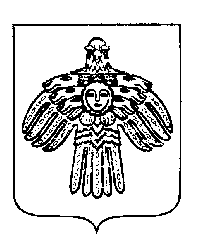 « ПЕЧОРА »  МУНИЦИПАЛЬНÖЙ РАЙОНСААДМИНИСТРАЦИЯ РАСПОРЯЖЕНИЕТШÖКТÖМРАСПОРЯЖЕНИЕТШÖКТÖМРАСПОРЯЖЕНИЕТШÖКТÖМ« 06 »   марта  2020 г.г. Печора,  Республика Коми	                                № 203-рО создании Штаба по предупреждениюзавоза и распространения новой коронавирусной инфекции на территории МО МР «Печора»Паншина Наталья Николаевна- глава муниципального района «Печора» - руководитель администрации, руководитель Штаба;Писарева Елена Юрьева- заместитель руководителя администрации, заместитель руководителя Штаба;Федосеева Марина Владимировна- ведущий эксперт сектора по социальным вопросам, секретарь Штаба;Бака Александр Иванович- главный врач НУЗ «Узловая поликлиника станции Печора ОАО РЖД»( по согласованию);Бышенко Вадим Александрович - врио начальника отделения Управления Федеральной службы безопасности России по РК в г. Печоре(по согласованию);Глазкова Оксана Николаевна- заведующий сектором потребительского рынка и предпринимательства отдела экономики и инвестицийГулько Александр Михайлович-  начальник Управления образования МР «Печора»( по согласованию);Кузина Лариса Александровна- главный государственный врач по городу Печоре  и Печорскому, Ижемскому, Усть –Цилемскому районам;( по согласованию);Миронюк Владимир Александрович- начальник ОМВД России по г. Печоре( по согласованию);Рахматова Манзура Кудратовна- главный врач ГБУЗ РК «Печорская ЦРБ»( по согласованию);Шадчин Анатолий Михайлович- начальник Управления по делам гражданской обороны и чрезвычайным ситуациям МР «Печора»( по согласованию);